     У  К  Р А  Ї  Н  А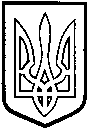             ТОМАШПІЛЬСЬКА РАЙОННА РАДА          В І Н Н И Ц Ь К О Ї  О Б Л А С Т І         Р І Ш Е Н Н Я  №285від 26 вересня 2017 року                               	               20 сесія 7 скликанняПро хід виконання програми економічного і соціального розвитку району на 2017 рікЗаслухавши та обговоривши інформацію  про хід виконання програми економічного і соціального розвитку району на 2017 рік, керуючись ст.43 Закону України «Про місцеве самоврядування в Україні», враховуючи висновок постійної комісії районної ради  з питань бюджету,  роботи промисловості, транспорту, зв’язку, енергозбереження, розвитку малого і середнього підприємництва, регуляторної політики, районна  рада ВИРІШИЛА:1. Доповідь Бойка Василя Вікторовича – начальника управління економіки райдержадміністрації про хід виконання програми економічного і соціального розвитку району на 2017 рік  взяти до відома. 2. Райдержадміністрації, її структурним підрозділам спільно з органами місцевого самоврядування вжити заходів щодо виконання заходів передбачених програмою до завершення 2017 року.3. Контроль за виконанням  даного рішення покласти на постійну комісію районної ради  з питань бюджету,  роботи промисловості, транспорту, зв’язку, енергозбереження, розвитку малого і середнього підприємництва, регуляторної політики (Кісь С.М.).Голова районної ради					Д.Коритчук